О изменении предельных объемов финансированияВ соответствии с Бюджетным кодексом Российской Федерации, Уставом сельского поселения Октябрьский сельсовет муниципального района Стерлитамакский район Республики Башкортостан, Совет сельского поселения Октябрьский сельсовет муниципального района Стерлитамакский район Республики БашкортостанРЕШИЛ:1. Изменить предельные объемы финансирования в III квартале 2014 года для погашения кредиторской задолженности.Приложение: Справка №  ___ об изменении росписи расходов.Глава сельского поселения Октябрьский сельсовет  муниципального района Стерлитамакский район Республики Башкортостан                                                          Г.Я. Гафиевас. Октябрьское № 36-160От 31 июля 2014 годаБашkортостан РеспубликаһыныңСтəрлетамаk районы муниципаль районының Октябрь ауыл советы ауыл биләмәһе Советы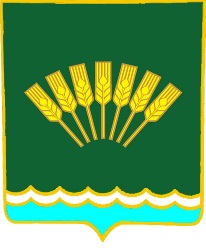 Совет сельского поселенияОктябрьский сельсоветмуниципального районаСтерлитамакский район Республики Башкортостан____________________________________________________________________        К А Р А Р                                                             Р Е Ш Е Н И Е____________________________________________________________________        К А Р А Р                                                             Р Е Ш Е Н И Е____________________________________________________________________        К А Р А Р                                                             Р Е Ш Е Н И Е